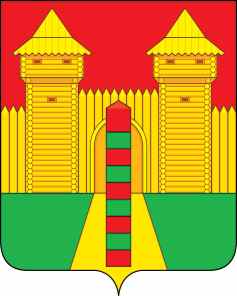 АДМИНИСТРАЦИЯ  МУНИЦИПАЛЬНОГО  ОБРАЗОВАНИЯ «ШУМЯЧСКИЙ   РАЙОН» СМОЛЕНСКОЙ  ОБЛАСТИПОСТАНОВЛЕНИЕот 14.02.2022г. № 55          п. ШумячиВ соответствии с Уставом муниципального образования «Шумячский район» Смоленской области, в связи с кадровыми изменениями, Администрация муниципального образования «Шумячский район»                            Смоленской области П О С Т А Н О В Л Я Е Т:1. Внести в постановление Администрации муниципального образования            «Шумячский район» Смоленской области от 27.10.2011 №440 «О комиссии по              обеспечению безопасности дорожного движения Шумячского района» (в редакции постановлений Администрации муниципального образования «Шумячский район» Смоленской области от 06.04.2012 №170, 27.06.2013 № 299, 24.07.2013 №332, 20.01.2014  №17, 28.02.2014  № 84, 16.12.2014 № 620, 26.08.2015 №510, 11.11.2015 №697, 26.12.2016  №831, 22.08.2017 №550, 14.02.2018 №60, 26.06.2018 №326, 05.06.2019 №268, 14.10.2020 №304, 14.12.2020 №627) (далее - Постановление)                    следующие изменения:В пункте 2 Постановления исключить позицию:2. Контроль за исполнением настоящего постановления оставляю за собой.Глава муниципального образования «Шумячский район» Смоленской области                                                А.Н. ВасильевО внесении изменений в постановлениеАдминистрации муниципального           образования «Шумячский район»         Смоленской области от 27.10.2011 №440«Буфистов                                 -Константин Евгеньевичзаместитель Главы муниципального                      образования «Шумячский район»                           Смоленской области, заместитель                         председателя комиссии»Пункт 2 Постановления дополнить позицией следующего                             содержания: Пункт 2 Постановления дополнить позицией следующего                             содержания: «Борисенков                                 -Виктор Ивановичглавный специалист – главный государственный инженер-инспектор Хиславичского и     Шумячского районов южного межрайонного сектора управления государственного надзора за техническим состоянием самоходных           машин и других видов техники Департамента (по согласованию)» 